JOHN SPENDLUFFETECHNOLOGY COLLEGE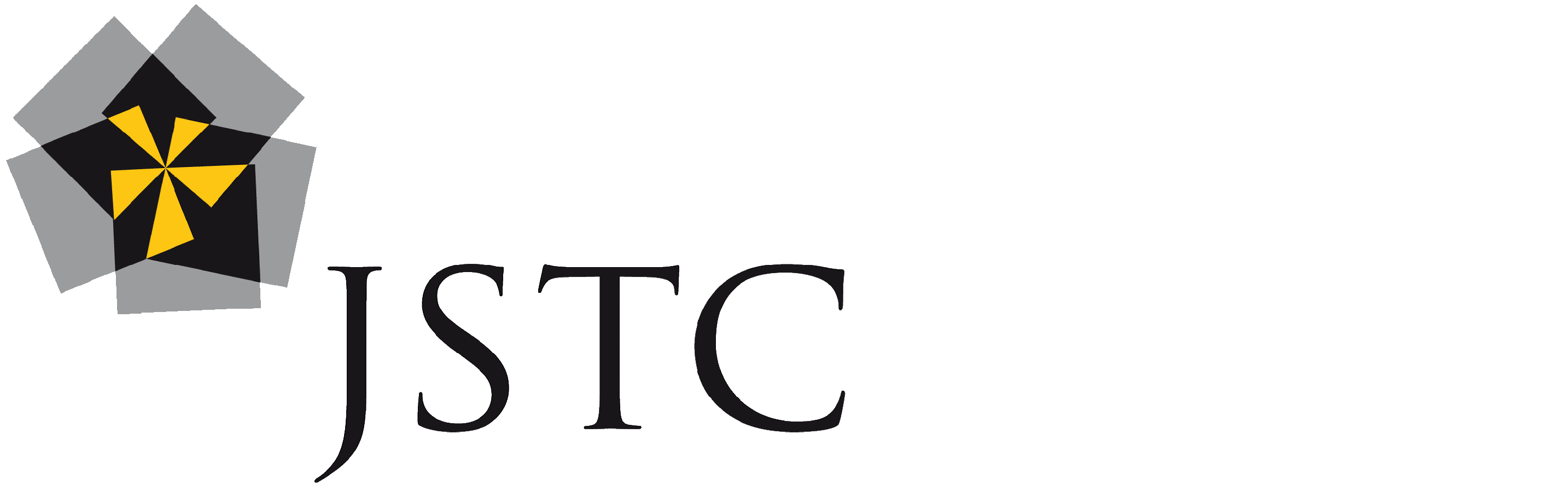 PREVENT POLICYJOHN SPENDLUFFE TECHNOLOGY COLLEGEPREVENT POLICY 2023/24Head teacher: Simon CurtisDesignated Safeguarding Lead: Robert ThornalleyDeputy Safeguarding Lead: Karen PaiceSafeguarding Governor: Rachael HicksonPOLICY STATEMENT/PURPOSE OF POLICYLincolnshire is currently a low-risk area in terms of terrorist acts and radicalisation but it is important that we remain vigilant in our approach to supporting vulnerable young people. At John Spendluffe we ensure that through our school vision, values, rules, diverse curriculum and teaching we promote tolerance and respect for all cultures, faiths and lifestyles. The Senior Leadership Team also ensures that this ethos is reflected and implemented effectively in school policy and practice and that there are effective risk assessments in place to safeguard and promote students’ welfare. We have a duty to prepare our children for life in modern Britain and to keep them safe. Pupils who attend our school have the right to learn in safety. We do not tolerate bullying of any kind and will challenge derogatory language and behaviour towards others.John Spendluffe’s response to the prevent strategy is linked to a wider remit of safeguarding and the promotion of respect and wider British values. As such there are links to other policies and statutory guidance e.g.Child Protection and Safeguarding PolicyEquality and Diversity PolicyAnti-bullyingBehaviour ManagementE-SafetyLatest Ofsted guidancePrevent Duty Guidance July (2015)Keeping Children Safe in Education (2023)Working Together to Safeguard Children (2018)DEFINITIONSExtremism is defined in the 2011 Prevent strategy as vocal or active opposition to fundamental British values, including democracy, the rule of law, individual liberty and mutual respect and tolerance of different faiths and beliefs. We also include in our definition of extremism calls for the death of members of our armed forces, whether in this country or overseas.Radicalisation refers to the process by which a person comes to support terrorism and extremist ideologies associated with terrorist groups.British Values are democracy, the rule of law, individual liberty and mutual respect and tolerance of those with different faiths and beliefs. RECOGNISING EXTREMISMEarly indicators of radicalisation or extremism may include:Showing sympathy for extremist causesGlorifying violence, especially to other faiths or culturesMaking remarks or comments about being at extremist events or ralliesEvidence of possessing illegal or extremist literatureAdvocating messages similar to illegal organisations or other extremist groupsOut of character changes in dress, behaviour and peer relationships (but there are also very powerful narratives, programs and networks that young people can come across online so involvement with particular groups may not be apparent)Secretive behaviourOnline searcher or sharing extremist messages or social profilesIntolerance of difference, including faith, culture, gender, race or sexualityGraffiti, art work or writing that displays extremist themesAttempts to impose extremist views or practices on othersVerbalizing anti-Western or anti-British viewsAdvocating violence towards othersSIGNS OF VUNERABILITYThere are no known definitive indicators that a young person is vulnerable to radicalisation, but there are a number of signs that together increase the risk. Signs of vulnerability include:UnderachievementBeing in possession of extremist literaturePovertySocial exclusionTraumatic eventsGlobal or national eventsReligious conversionChange in behaviourExtremist influencesConflict with family over lifestyleConfused identityROLES AND RESPONSIBILITIESRole of the Head of School / Executive Head Teacher:It is the role of the Head of School / Executive Head Teacher to:Ensure that the school and its staff respond to preventing radicalisation on a day to-day basisEnsure that the school’s curriculum addresses the issues involved in radicalisationEnsure that staff conduct is consistent with preventing radicalisation.ROLE OF THE DESIGNATED SAFEGUARDING LEADIt is the role of the Designated Safeguarding Lead to:Ensure that staff understand the issues of radicalisation, can recognise the signs of vulnerability or radicalisation and know how to refer their concernsReceive safeguarding concerns about children and young people who may be vulnerable to the risk of radicalisation or are showing signs of radicalisationMake referrals to appropriate agencies regarding concerns about radicalisationLiaise with partners, including the local authority and the policeReport to the Head of School on these matters.Review the Prevent Risk Assessment annually and present to the GovernorsROLE OF STAFFIt is the role of staff to understand the issues of radicalisation and know how to refer their concerns.ROLE OF THE GOVERNING BODYThe Governing Body of our School will undertake appropriate training to ensure that they are clear about their role and the parameters of their responsibilities as Governors, including their statutory safeguarding duties. The Governing Body of our school will support the ethos and values of our school and will support the school in tackling extremism and radicalisation.  In line with the provisions set out in the DfE guidance ‘Keeping Children Safe in Education, 2023’ the governing body will challenge the school’s senior management team on the delivery of this policy and monitor its effectiveness. Governors will review this policy annually and may amend and adopt it outside of this timeframe in accordance with any new legislation or guidance or in response to any quality assurance recommendations pertaining to the delivery of this policy and the overall safeguarding arrangements made. Governors will annually review the Prevent Risk Assessment completed by the DSL.STAFF TRAININGStaff are given annual training to help them understand the issues of radicalisation, are able to recognise the signs of vulnerability or radicalisation and know how to refer their concerns. This training is delivered via face to face with the Designated Safeguarding Lead and E-Learning. This information also forms part of induction safeguarding training for new staff.SAFER RECRUITMENTWe ensure that the staff we appoint to the school are suitable, our recruitment procedures are rigorous and we follow the statutory guidance published in Part 3 of Keeping Children Safe in Education (2023).Vetting and barring checks are undertaken on all relevant people, including governors and volunteers.VISITORSVisitors to the school are made aware of our safeguarding and child protection policies and are given information about what to do if they are concerned about any aspect of child welfare.CURRICULUMWe are committed to ensuring that our pupils are offered a broad and balanced curriculum that aims to prepare them for life in modern Britain. We encourage our pupils to be inquisitive learners who are open to new experiences and are tolerant of others. Our values support the development of the whole child as a reflective learner within a calm, caring, happy and purposeful atmosphere. Students are taught how to stay safe using the internet and how to seek help.INTERNET SAFETYThe internet provides children and young people with access to a wide-range of content, some of which is harmful. Extremists use the internet, including social media, to share their messages. The filtering systems used in our school blocks inappropriate content, including extremist content.PROCEDURES FOR REFERRALSJSTC will follow our usual safeguarding processes in the first instance. Any concerns are reported through BROMCOM or to safeguarding@jstc.org.uk or on the paper safeguarding form, where the Designated Safeguarding Lead and Deputy will discuss appropriate actions.PREVENT concerns are reported in a similar way to safeguarding concerns and CHANNEL are notified if necessary. Early intervention is vital and any concerns, no matter how small must be referred to CHANNEL using the referral form in appendix 1 or send an email to:channel@lincs.pnn.police.ukCHANNEL is a key element of the Prevent strategy. It is a multi-agency approach to protect people at risk from radicalization. Channel uses existing collaboration between local authorities, statutory partners, the police and the local community to:Identify individuals at risk of being drawn into terrorism.Assess the nature and extent of that risk; andDevelop the most appropriate support plan for the individuals concerned.Channel is about safeguarding children and adults from being drawn into committing terrorist-related activity. It is about early intervention to protect and divert people away from the risk they face before illegality occurs.If you suspect a criminal offence has taken place or a child is at immediate harm, you must contact the police on 101 or in an emergency 999.John Spendluffe acknowledges it has a responsibility to communicate with the investigating team to ensure they have the latest information and are liaising with the appropriate agencies.USEFUL RESOURCES, CONTACTS AND LINKS:If you need advice or information, please contact:Anti-terrorist hotline 0800 789 321Lincolnshire County Council on 01522 552222 and ask for the Prevent Officer or via email at  prevent@lincolnshire.gov.ukLincolnshire Police Prevent Team  CTP-EM-Prevent@lincs.pnn.police.uk or call 101 and ask for the Prevent Team on 01522 555367PREVENT Officer, East Midlands Special Operations Unit – Special Branch, 01522 885350, Email: prevent@lincs.pnn.police.ukPOLICY DOCUMENTSThe following policy document was presented to the Governing Body of John Spendluffe Technology College and approved and adopted by them on the date stated.Policy:	PreventDate:		September 2023Review: 	September 2024Headteacher: Mr S Curtis			